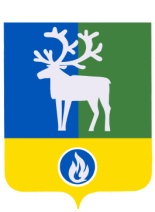 БЕЛОЯРСКИЙ РАЙОНХАНТЫ-МАНСИЙСКИЙ АВТОНОМНЫЙ ОКРУГ-ЮГРАДУМА БЕЛОЯРСКОГО РАЙОНАРЕШЕНИЕот 7 ноября 2019 года                                                                                                          № 57О передаче органам местного самоуправления городского и сельских поселений в границах Белоярского района осуществления части полномочий органов местного самоуправления Белоярского района по решению вопросов местного значения В соответствии с частью 4 статьи 15 Федерального закона от 6 октября 2003 года  
№ 131-ФЗ «Об общих принципах организации местного самоуправления в Российской Федерации», Порядком заключения соглашений с органами местного самоуправления городского и сельских поселений в границах Белоярского района, о передаче (принятии) части полномочий по решению вопросов местного значения, утвержденным решением Думы Белоярского района от 22 мая 2013 года № 359 «Об утверждении Порядка заключения соглашений с органами местного самоуправления городского и сельских поселений в границах Белоярского района, о передаче (принятии) части полномочий по решению вопросов местного значения», в целях обеспечения эффективного социально-экономического развития Белоярского района и поселений в границах Белоярского района, Дума Белоярского района р е ш и л а:1. Органам местного самоуправления Белоярского района передать на 2020-2022 годы органам местного самоуправления городского и сельских поселений в границах Белоярского района осуществление части полномочий органов местного самоуправления Белоярского района по решению вопросов местного значения согласно приложениям 1-7 к настоящему решению.2. Поручить главе Белоярского района в соответствии с настоящим решением заключить с главами городского и сельских поселений в границах Белоярского района, главой администрации городского поселения Белоярский соглашения о передаче части полномочий по решению вопросов местного значения на срок с 1 января 2020 года по              31 декабря 2022 года.3. Предусмотреть в бюджете Белоярского района на 2020 год и плановый период 2021 и 2022 годов иные межбюджетные трансферты, необходимые для осуществления органами местного самоуправления городского и сельских поселений в границах Белоярского района части передаваемых полномочий органов местного самоуправления Белоярского района по решению вопросов местного значения.4. Направить настоящее решение в органы местного самоуправления городского и сельских поселений в границах Белоярского района.5. Опубликовать настоящее решение в газете «Белоярские вести. Официальный выпуск».6. Настоящее решение вступает в силу после его официального опубликования. Председатель Думы Белоярского района                                                         С.И. БулычевГлава Белоярского района                                                                                     С.П. МаненковПРИЛОЖЕНИЕ 1к решению Думы Белоярского района от 7 ноября 2019 года № 57Перечень полномочий органов местного самоуправления Белоярского района по решению вопросов местного значения, передаваемых органам местного самоуправления городского поселения Белоярский для осуществления в 2020-2022 годахПо вопросу организации мероприятий межпоселенческого характера по охране окружающей среды в части:осуществления экологического просвещения, в том числе информирования населения о законодательстве в области охраны окружающей среды и законодательстве в области экологической безопасности._____________ПРИЛОЖЕНИЕ 2к решению Думы Белоярского района от 7 ноября 2019 года № 57Перечень полномочий органов местного самоуправления Белоярского района по решению вопросов местного значения, передаваемых органам местного самоуправления сельского поселения Верхнеказымский для осуществления в 2020-2022 годахПо вопросу организации мероприятий межпоселенческого характера по охране окружающей среды в части: осуществления экологического просвещения, в том числе информирования населения о законодательстве в области охраны окружающей среды и законодательстве в области экологической безопасности.____________ПРИЛОЖЕНИЕ 3к решению Думы Белоярского района от 7 ноября 2019 года № 57Перечень полномочий органов местного самоуправления Белоярского района по решению вопросов местного значения, передаваемых органам местного самоуправления сельского поселения Казым для осуществления               в 2020-2022 годахПо вопросу организации мероприятий межпоселенческого характера по охране окружающей среды в части: осуществления экологического просвещения, в том числе информирования населения о законодательстве в области охраны окружающей среды и законодательстве в области экологической безопасности.______________ПРИЛОЖЕНИЕ 4к решению Думы Белоярского района от 7 ноября 2019 года № 57Перечень полномочий органов местного самоуправления Белоярского района по решению вопросов местного значения, передаваемых органам местного самоуправления сельского поселения Лыхма для осуществления              в 2020-2022 годахПо вопросу организации мероприятий межпоселенческого характера по охране окружающей среды в части: осуществления экологического просвещения, в том числе информирования населения о законодательстве в области охраны окружающей среды и законодательстве в области экологической безопасности._____________ПРИЛОЖЕНИЕ 5к решению Думы Белоярского района от 7 ноября 2019 года № 57Перечень полномочий органов местного самоуправления Белоярского района по решению вопросов местного значения, передаваемых органам местного самоуправления сельского поселения Сосновка для осуществления в 2020-2022 годахПо вопросу организации мероприятий межпоселенческого характера по охране окружающей среды в части: осуществления экологического просвещения, в том числе информирования населения о законодательстве в области охраны окружающей среды и законодательстве в области экологической безопасности.____________ПРИЛОЖЕНИЕ 6к решению Думы Белоярского района от 7 ноября 2019 года № 57Перечень полномочий органов местного самоуправления Белоярского района по решению вопросов местного значения, передаваемых органам местного самоуправления сельского поселения Сорум для осуществления в 2020-2022 годахПо вопросу организации мероприятий межпоселенческого характера по охране окружающей среды в части: осуществления экологического просвещения, в том числе информирования населения о законодательстве в области охраны окружающей среды и законодательстве в области экологической безопасности.___________ПРИЛОЖЕНИЕ 7к решению Думы Белоярского района от 7 ноября 2019 года № 57Перечень полномочий органов местного самоуправления Белоярского района по решению вопросов местного значения, передаваемых органам местного самоуправления сельского поселения Полноват для осуществления в 2020-2022 годахПо вопросу организации мероприятий межпоселенческого характера по охране окружающей среды в части: осуществления экологического просвещения, в том числе информирования населения о законодательстве в области охраны окружающей среды и законодательстве в области экологической безопасности.